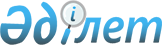 О внесении изменения в решение Качирского районного маслихата от 28 апреля 2014 года № 2/29 "Об установлении размеров социальной помощи для отдельно взятых категорий получателей к памятным датам и праздничным дням"
					
			Утративший силу
			
			
		
					Решение маслихата Качирского района Павлодарской области от 22 октября 2014 года № 9/36. Зарегистрировано Департаментом юстиции Павлодарской области 20 ноября 2014 года № 4166. Утратило силу решением маслихата района Тереңкөл Павлодарской области от 15 августа 2019 года № 1/48 (вводится в действие со дня его первого официального опубликования)
      Сноска. Утратило силу решением маслихата района Тереңкөл Павлодарской области от 15.08.2019 № 1/48 (вводится в действие со дня его первого официального опубликования).
      В соответствии с пунктом 2–3 статьи 6 Закона Республики Казахстан от 23 января 2001 года "О местном государственном управлении и самоуправлении в Республике Казахстан", Постановлением Правительства Республики Казахстан от 21 мая 2013 года № 504 "Об утверждении Типовых правил оказания социальной помощи, установления размеров и определения перечня отдельных категорий нуждающихся граждан" Качирский районный маслихат РЕШИЛ:
      1. Внести в решение Качирского районного маслихата от 28 апреля 2014 года № 2/29 "Об установлении размеров социальной помощи для отдельно взятых категорий получателей к памятным датам и праздничным дням" (зарегистрированное в Реестре государственной регистрации нормативных правовых актов за № 3782, опубликованное 8 мая 2014 года в газете "Тереңкөл тынысы" № 18, 8 мая 2014 года в газете "Заря" № 18) следующее изменение:
      в абзаце восемнадцать пункта 1 слова "Международному дню инвалидов" заменить словами "Дню инвалидов Республики Казахстан".
      2. Контроль за исполнением настоящего решения возложить на постоянную комиссию районного маслихата по социальной сфере и законности.
      3. Настоящее решение вводится в действие по истечении десяти календарных дней после дня его первого официального опубликования.
					© 2012. РГП на ПХВ «Институт законодательства и правовой информации Республики Казахстан» Министерства юстиции Республики Казахстан
				
Председатель сессии

Секретарь Качирского

районного маслихата

"СОГЛАСОВАНО"

Исполняющий обязанности

акима Павлодарской области

"07" ноября 2014 года

М. Щербак

 

С. Баяндинов

 

 

Д. Турганов

 